Restraint & Seclusion Incidents Collection Manual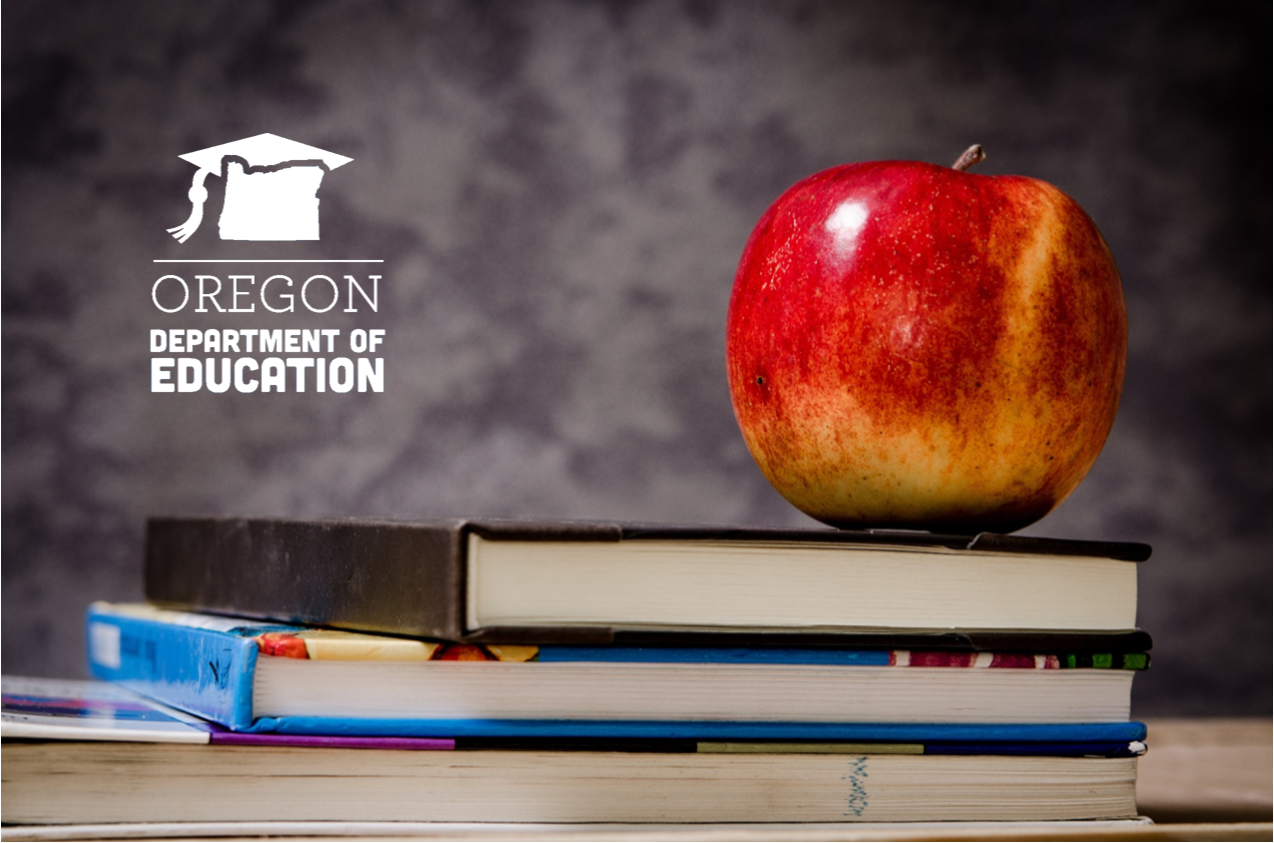 May 2023Oregon Department of Education
Office of Enhancing Student Opportunities
255 Capitol Street NE
Salem, OR 97310-0203What’s NewThis section outlines changes to this document or the Restraint and Seclusion Collection for 2022-2023.March 2023Core Data Element changes:Remove all seven Talented and Gifted (TAG) FlagsRemove American Indian Tribal Enrollment NumberAdd a single TAG FlagAdd Additional Language CodeBusiness rule change:If SclsnFg='Y' then SclsnRmStndrdMetfg cannot be blank.Hyperlinks for the District website have been updated to the new site.Updated ODE Staff Contacts.Updated screenshot to reflect new website.Added new Data Security & Privacy section.Added new Secure file Transfer section.General InformationThe Oregon Department of Education utilizes the following collections to obtain Restraint and Seclusion data:Restraint and Seclusion Incidents CollectionThe Restraint and Seclusion Incidents Collection is a student level collection. This collection ensures compliance with required annual reporting detailing the use of restraint and seclusion by public education programs. This manual provides an overview and guidance concerning the data to be reported. See OAR 581-021-0568 and OAR 581-022-2267.Seclusion Rooms CollectionThe Seclusion Rooms Collection is an institution level collection that provides a mechanism for reporting that compliance standards are met for the structural and physical requirements of rooms designated to be used for seclusion. This collection is detailed in the Seclusion Rooms Manual.See OAR 581-022-2267(1)(f) and 581-021-0568Restraint and Seclusion Technical AssistanceFor definitions and details surround the use of Restraint and Seclusion in Oregon public education programs, please see: Restraint and Seclusion Technical Assistance & Guidelines Manual.IntroductionThe purpose of this document is to be an easy reference tool for individuals responsible for reporting data related to the Restraint and Seclusion Incidents Collection. If an error is located anywhere in this manual or if it does not provide the guidance necessary to answer a specific data collection question, please feel free to inform any of the staff on the Contact List. It is extremely important that data submitted for all collections are accurate, valid, and reliable.Important datesRegular Collection			Open 5/18/2023	Close 7/10/2023Review Window (Audit)		Open 8/17/2023	Close 9/18/2023Contact ListLisa Joy Bateman	Education Specialist	(503) 569-2951	lisajoy.bateman@ode.oregon.govJackie McKim	Research Analyst	(971) 240-0234	jackie.mckim@ode.oregon.govCynthia Garton	Research Analyst	(503) 508-7492	cynthia.garton@ode.oregon.govMaxwell Swope	Research Analyst	(971) 208-0259	maxwell.swope@ode.oregon.govTraining & MaterialsTraining and Other Technical Assistance for the use of Restraint and Seclusion located at the School Discipline, Bullying, Restraint and Seclusion webpage.The Collection manual, training video and PowerPoint presentation for the collection is located at the Collection page.ListservStaff who submit and maintain Discipline data will be added to the Discipline and Restraint/Seclusion GovDelivery Listserv. If you should not be on this list or if you wish to be added to this list, please contact a staff member on the Contact List.Data Collection Contacts InformationThe Office of Enhancing Student Opportunities uses the IDEA Data Manager web application for maintaining various Listserv lists so ODE knows who to contact if we have any questions. It is important that each agency maintain the most up-to-date information in the IDEA Data Manager. It is the responsibility of each agency to update their agency contact information when there is a staff change.Important - Please ReadEight Rules for Submitting Timely & Accurate DataKeep your data up to date at all times. The more up to date the data, the less time it will take to prepare data for submission.Read all the instructions and documentation related to the data collection.Submit data as early as possible, but do not rush! Technology, weather, and other factors can suddenly keep a district from being able to submit data on the final day.Join the Special Education Data Submitters Listserv and read all messages carefully. To join, please contact a staff member.Train at least one backup person to submit, validate, and correct data for each data collection. Key people may get sick, injured, or leave without notice. Do not forget to have the district security administrator grant appropriate permissions to the backup staff member.Backup the data often to a secure location other than the hard drive (e.g. network drive or disk). Technological mishaps are sometimes unavoidable and frequently lead to loss of data.Make a plan. Use the Schedule of Due Dates to plan your data submission calendar.If you have questions, contact the data collection owner at the ODE as soon as possible. ODE data owners are here to help you.Following these rules throughout the year will help reduce the risk of your district becoming late and/or inaccurate.Restraint & Seclusion OARs581‐021‐0550Definitions: Restraint and Seclusion581‐021‐0553Use of Restraint and Seclusion in Public Education Programs581‐021‐0556Procedures Regarding Restraint and Seclusion581‐021‐0563Approval of Restraint and Seclusion Training Programs for School Staff581‐021‐0566Required Use of Approved Restraint and Seclusion Programs581‐021‐0568Standards for Seclusion Rooms581‐021‐0569Use of Seclusion Cells Prohibited581‐021‐0570Complaint Procedures581‐015‐2181Functional Behavioral Assessments581‐022‐2267Annual Report on Use of Restraint and SeclusionODE Help Desk & Data Security and Privacy OverviewContact InformationODE Helpdesk		ODE.Helpdesk@ode.state.or.us	(503) 947-5715ServicesODE Help Desk canProvide technical assistance with how to submit your data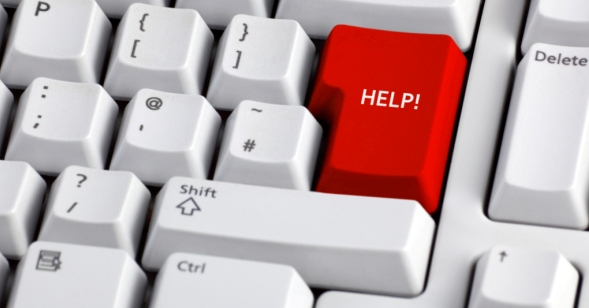 Check to see if your data has submittedProvide assistance with questions about access rights and permissionsODE Help Desk can notSubmit your data for youMake changes to your dataAnswer content area questionsHelp Desk vs. Data Team – who to call?ODE Help Desk: What to ExpectWhen you call or email ODE Help Desk, the best way to contact the ODE Help Desk is at ODE.helpdesk@state.or.us or (503) 947-5715.Data Security and PrivacyThe student data that you collect, handle, and submit is protected student data governed by: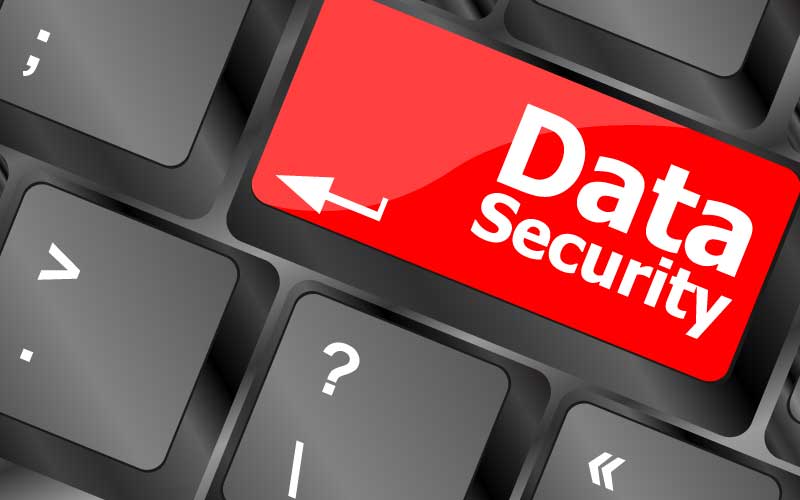 Family Educational Rights and Privacy Act (FERPA) (34 CFR Part 99)Oregon Identity Theft Protection ActAnd in some cases, the Health Insurance Portability and Accountability Act (HIPAA), such as the transfer of records between agenciesConsequences: Loss of protected data can have financial impact to your school, district, or ESD, including fines and cost of remediation!Student Data Security: Handle With CareBasic tips to protect student level dataUse Secure File Transfer. Never send information that would identify an individual student via email, not even to the ODE Help Desk or a member of the Data Team. Emails sent to and from the ODE are considered public record.In order to provide information to ODE, it is advisable to send only the student’s SSID numberNever send student’s name, birth date, telephone number, grade or anything else that could be used to identify a specific student.On ODE’s Secure File Transfer users can send secure documents to ODE Staff.Never share your username and passwordYou are responsible for everything done in the system using your username and passwordAvoid storing your password in an obvious place (desk drawers, under keyboards, sticky notes on monitors are all bad places to store passwords)Use a Passphrase instead of a PasswordPassphrases are sentences you can remember and include spaces and punctuation.Example: Trust the force, Luke!Example: Scotty, beam us up.Lock your computer monitor (Window key +L) when you leave your deskAvoid leaving your monitor open and unattendedNever store or transport student data on an unencrypted thumb drive/flash drivePortable drives are one of the biggest risk factors for losing large volumes of dataODE PoliciesHandling Confidential InformationInformation Asset ClassificationInformation Security QuestionsContact ODE Chief Information Security Officer and Team at ODE.Infosec@ode.state.or.us.Navigating the Restraint & Seclusion Incidents CollectionThe Restraint and Seclusion Incidents data collection opens May 18, 2023and closes July 10, 2023. The review window for the collection opens August 17, 2023 and closes September 18, 2023. The review window is the period during which corrections can be made to the data submission.Login InformationAccess your applications list from the ODE District site at  https://odedistrict.oregon.gov/Pages/default.aspx. Select the button labeled Central Login Application.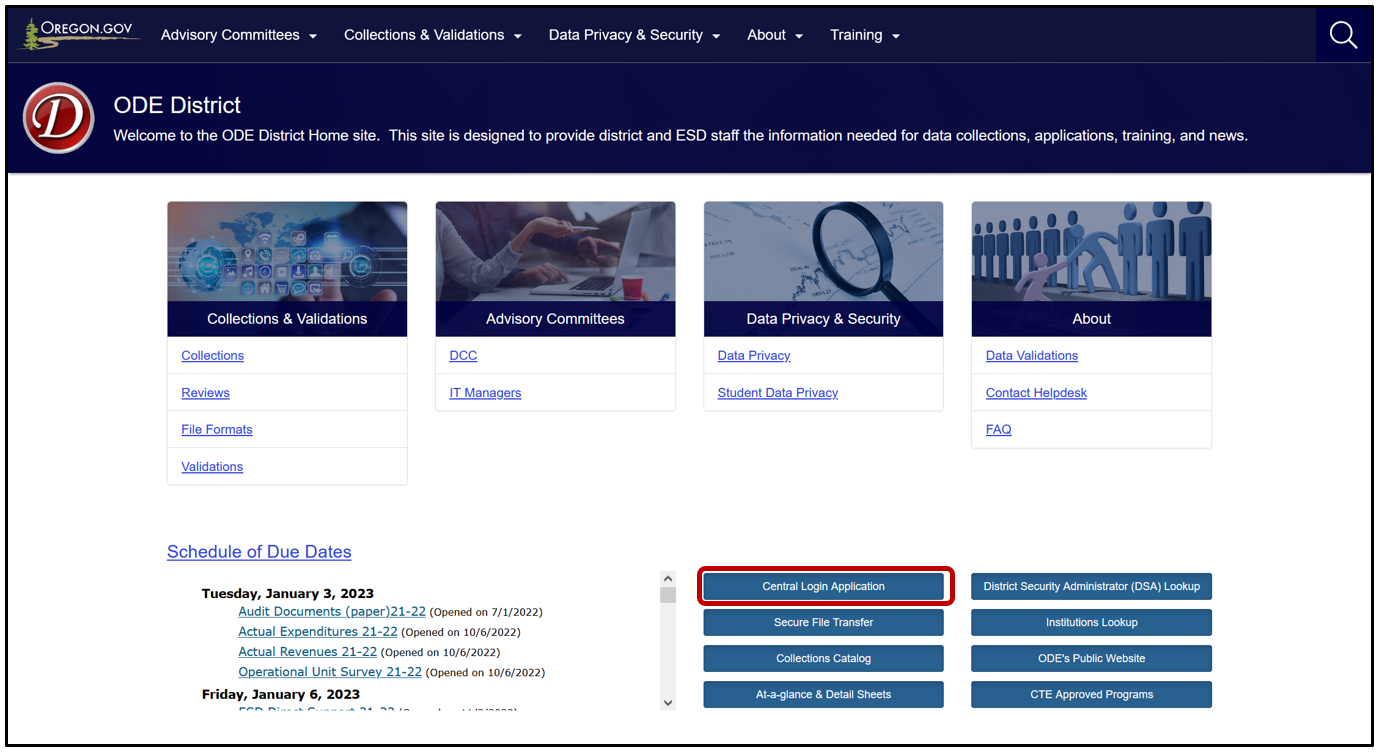 Logging in takes Users to their Applications List, (yours might appear differently).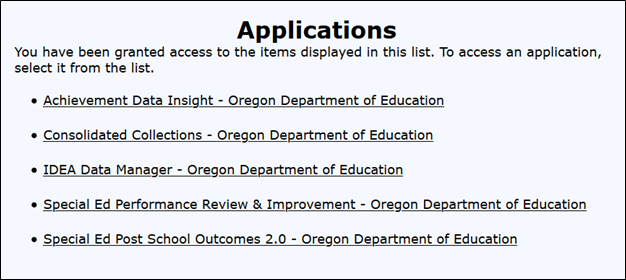 From the Applications list, click on Consolidated Collections.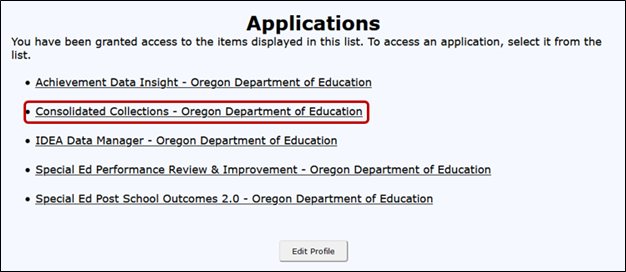 Users should see a screen that looks similar to this: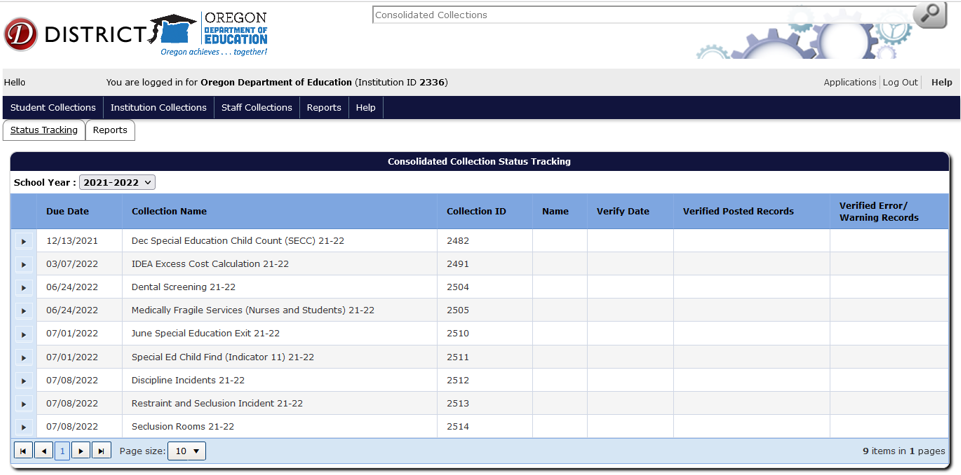 The list of collections users see will depend on the collections they have permissions to view and/or modify. If a user does not see the specific collection for which they are submitting data, they will need to contact their District Security Administrator for Modify permissions and Submitter permissions.Below is an overview of the process for submitting records for the Restraint and Seclusion Incidents Collection. For detailed instructions on how to navigate Consolidated Collections, see the OSS Consolidated Collections User Guide. Note that each collection will display the applicable collection year in the title.Reporting and Coding RecordsTo submit data hover your mouse over Student Collections. A drop menu will appear, containing a list of open collections. When ready to submit, hover over the collection name, in this case, Restraint and Seclusion Incidents. A fly-out menu will appear with two options: File Upload and Web Submission.Many districts will choose to use their own Student Information Systems to collect data and prepare it for upload. Smaller districts may prefer to use the Web Submission to enter each student record.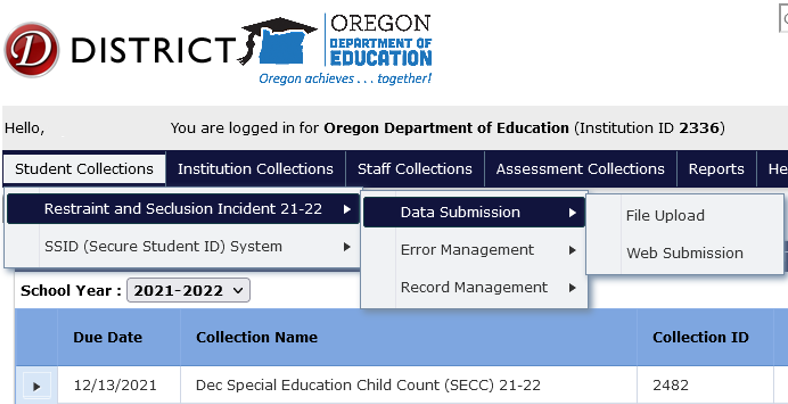 File UploadThe File Upload menu option takes you to an upload screen. Click on Browse (may look different depending on browser) to locate the file containing Restraint and Seclusion Incidents records. The file can be in .CSV or .XML format. After selecting the file, click Upload.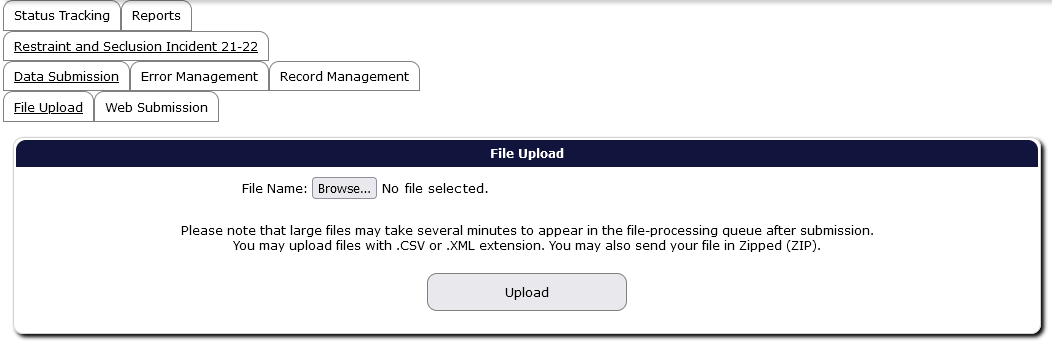 A File Upload dialog box will appear. Select the submission file and then click the Open button. Finally, click the Upload button in the File Upload screen to submit the file to ODE. If the upload is successful, the screen will display information boxes with information on the file and processing status. Consolidated Collections will notify users by email when the validation processing is complete.Note: users are not finished submitting data to ODE until all errors are corrected AND the verification reports have been verified. Please see the sections Correcting Errors and Verification Process.Web SubmissionThe Web Submission takes you to a search screen. Search for a student using one of the options to search by SSID, Last Name, etc. and then click Search.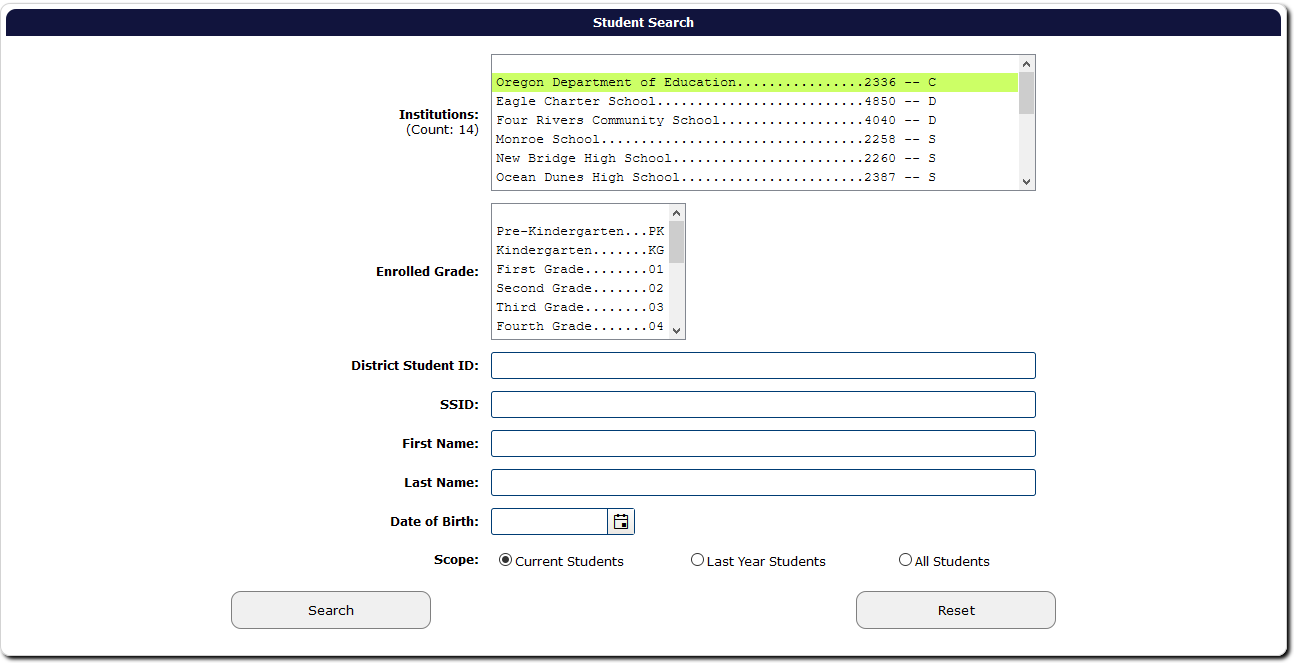 After clicking Search, the application will generate a list of student(s) that meet the search criteria. Click the green checkmark to open the student record.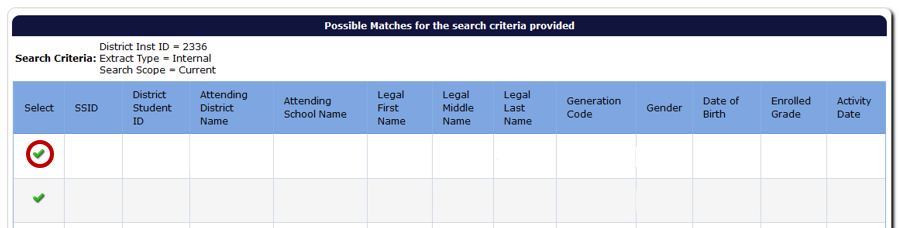 The application will open a data entry screen for the selected student. The top half of the screen contain fields for the Restraint and Seclusion Incidents collection. The bottom of the screen are core fields, such as the student’s personal, demographic, and program data. Required fields are indicated with a red asterisk.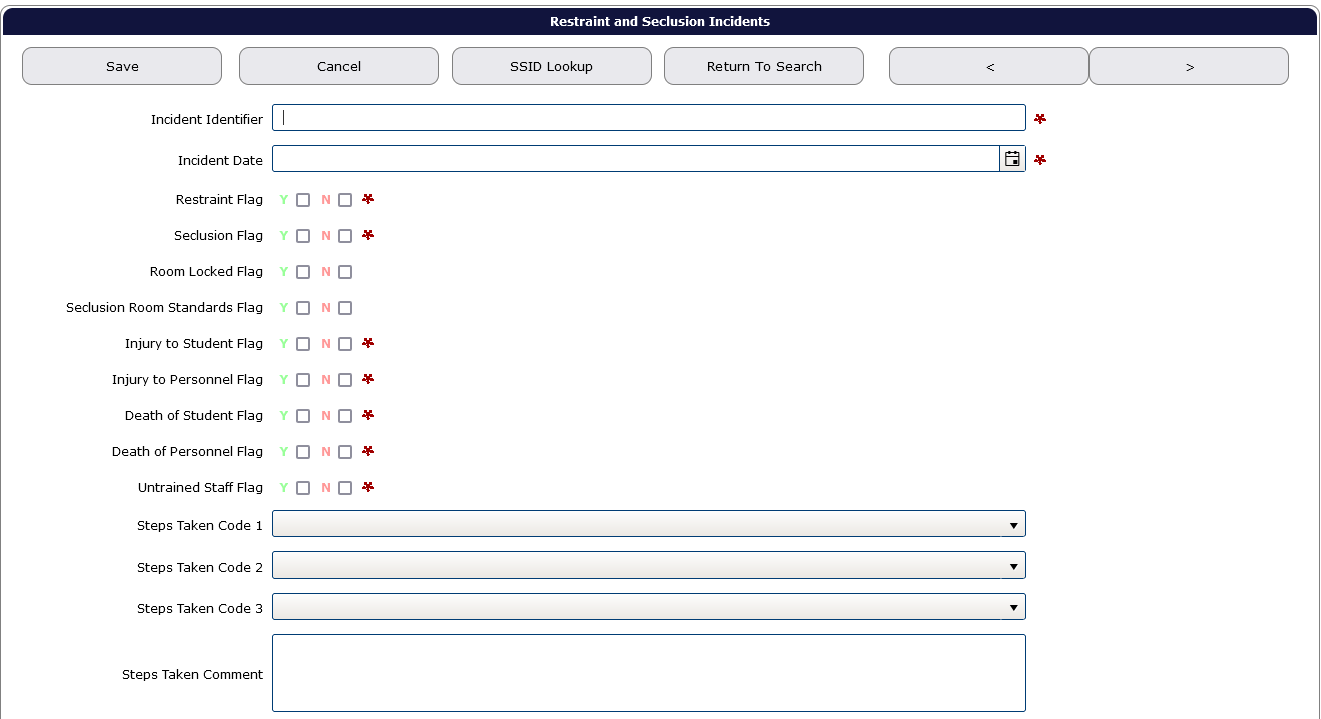 Restraint and Seclusion FieldsIncident Identifier (required)This is an alphanumeric code of the district’s choosing that is unique and assigned exclusively to this incident. Example: Identifier could start with the school’s Institution ID number, followed by a space, followed by a number beginning with 1..Incident Date (required)This is the date the incident occurred, and can be typed in MM/DD/YYYY format or chosen from a calendar using the calendar icon to the right of the field. “MM” is the two-digit month, “DD” is the two-digit date of the month and “YYYY” is the four-digit year.Restraint Flag (required)Indicates whether the incident involved restraint of the student or not. Y for Yes and N for No.Seclusion Flag (required)Indicates whether the incident involved seclusion of the student or not. Y for Yes and N for No.If the Seclusion Flag is Y, the following fields require a response:Room Locked Flag will indicate whether the seclusion occurred in a locked room.A “locked room” is defined as one with a self-locking mechanism that engages without human assistance. Rooms equipped with immediate-release locking mechanisms are not considered “locked rooms” for the purpose of reporting this specific data element.Seclusion Room Standards FlagIndicates the room that a seclusion occurred in meets all standards for seclusion rooms as per OAR 581-021-0568. Choose Y to indicate the seclusion occurred in a standard room or choose N to indicate that the seclusion occurred in a non-standard room.Injury to Student FlagFlag indicating that the use of restraint or seclusion resulted in injury of a student.Injury to Personnel FlagFlag indicating that the use of restraint or seclusion resulted in injury of a staff member.Death of Student FlagFlag indicating that the use of restraint or seclusion resulted in the death of a student.Death of Personnel FlagFlag indicating that the use of restraint or seclusion resulted in the death of a staff member.Untrained Staff Flag (required)Indicates whether the staff member(s) involved were trained in an ODE approved training program or not. Y for untrained staff member(s) involved and N for only trained staff member(s) involved. The district or program must select from an ODE approved training program list. See OAR 581-021-0563.Steps Taken fieldsThese three drop down menus allow the user to select from a list of steps taken by the public education program to decrease the use of restraint and seclusion for each student that was placed in restraint or seclusion more than 10 times in the course of a school year.Steps Taken Comment fieldAllows the user to indicate steps taken that are noted as “other” or not included as drop-down menu selection options.When completed, remember to click one of the Save buttons, located at the top and bottom of the page.Correcting ErrorsOnce all data has been loaded, the next step is to correct errors. To view and correct errors, hover your mouse over Student Collections in the top menu bar. From the drop menu, hover over Restraint and Seclusion Incidents, then from the fly out menu, hover over Error Management, and then click on Review Errors.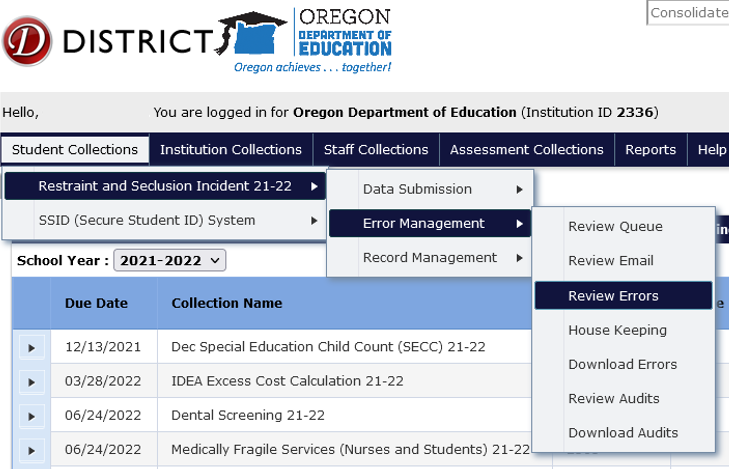 The Error Screen shows a list of errors by type, count and description. The Error Count is the number of records with the Error Type. Click the triangle expand button, in the row of the Error Type you wish to correct, which expands to show the records with that type of error.This expanded screen contains a table with demographic information, a green check mark to access the record, a red “x” to delete the record, the values causing the error, and the column names for these values.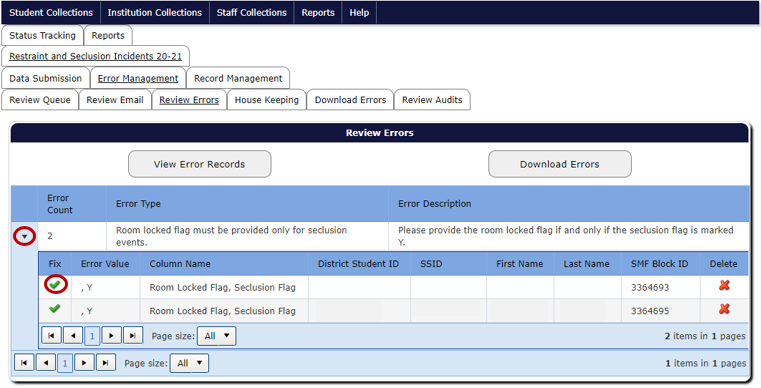 Clicking the green check mark will open the record. The top of the record will display each validation error for the record. Consolidated Collections puts a red outline around the field that contains a validation error. If there is more than one validation error, each field that is in error will be outlined in red.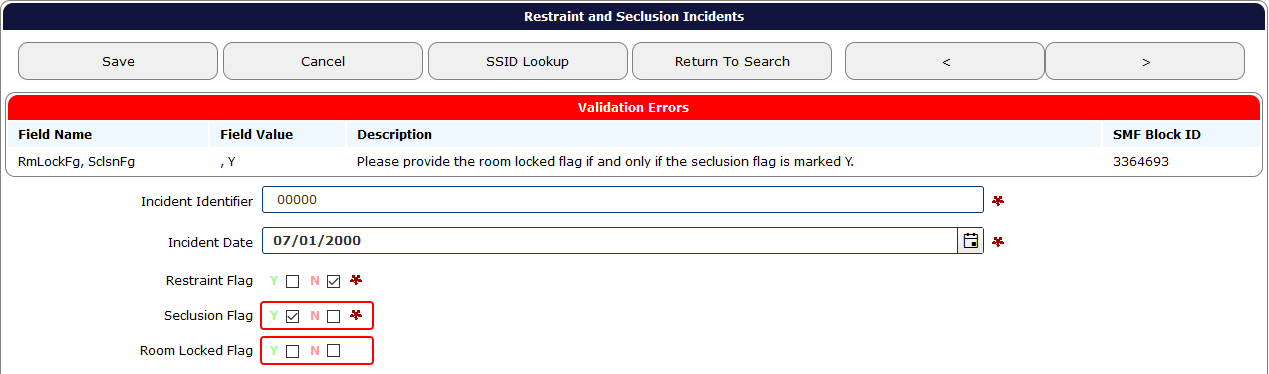 After fixing each error, click the Save button, located at the top and bottom of the record, which will clear the error. After clicking Save, the system will produce a green “Record Saved” message. The system also will revalidate the entire record, to check for any further errors.If there is more than one error in the Error Type, the system will keep the Error Type expanded. Once all errors are fixed, the record will post to Record Management.Verification ProcessThe final step is verifying the submission. ODE cannot consider the collection complete until the submitting district verifies it as complete. All districts (even districts with no student discipline incidents for the 2022-2023 school year) are required to complete the verification process on the Status Tracking tab.Once data entry is complete for all schools/programs, the district-level administrator will complete the following “Verify Submission” process.From anywhere in the Consolidated Collections application, click the Status Tracking tab to go to the list of collections. Make sure the School Year dropdown displays the correct school year. This dropdown will automatically advance to the next school year on July 1. If the 2022-2023 collection closes on July 10 and is not verified, when users arrive at the Status Tracking page, the dropdown will show 2023-2024 and all the collection names will end with “23-24.” The example below is for the 2021-2022 collection.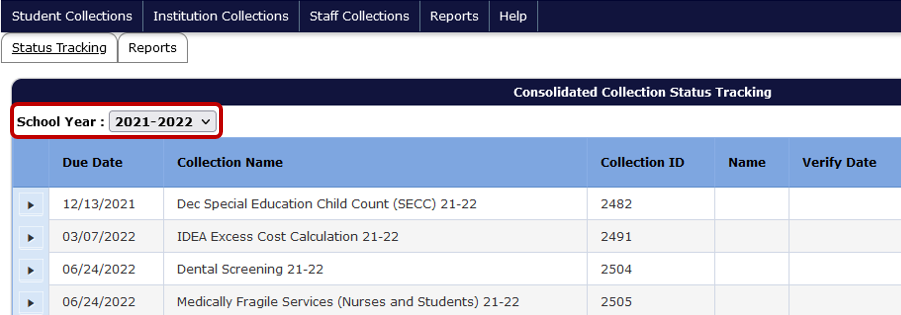 On the Status Tracking tab, use the expand triangle to select the Restraint and Seclusion Incidents collection. This reveals the Verify Submission button.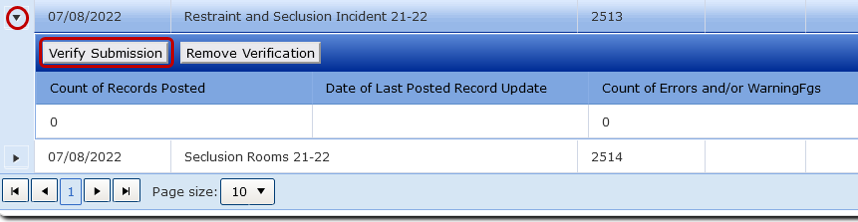 Under the Verify Submission button is a grid showing the count of records posted, date of last update, count of errors and warnings, and date of last error/warning update. Review submitted data to ensure accuracy and to ensure the data is error free. When the Verify Submission button is clicked, a message will appear indicating that your submission has been verified, and the application will display the staff name and date of verification, as well as the number of records that posted and if there are any errors.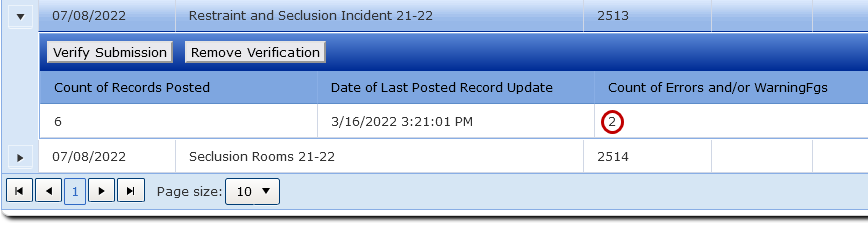 Correcting Audits during the Review WindowAudits are messages from ODE concerning the data. The Review Window opens August 17, 2023 and closes September 18, 2023. To review and address audits, and to make corrections during the review window, log into the ODE District site as before and hover over Student Collections drop menu, then hover over Review: Discipline Incidents 22-23, then from the fly out menu hover over Error Management, and then click on Review Audits. The example below uses Discipline Incidents 21-22.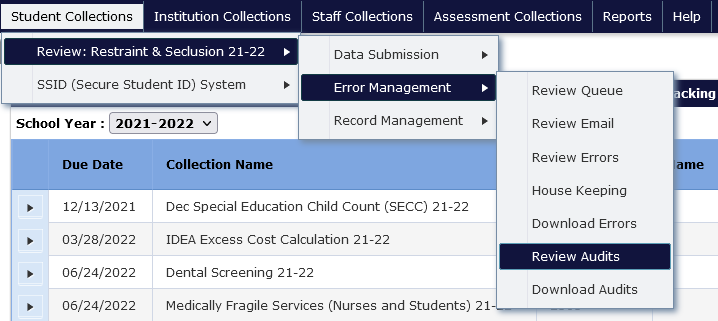 Like the Review Errors screen, the Audit Screen shows a list of audits by type the count of each type, and an audit description, if there are any audits for your district. The Audit Count is the number of records that have that respective audit type. Audit Type indicates the type of potential error. Audit Description provides a broad description of the audit. A student’s record may have multiple audits and appear under more than one audit type.To access and audit, click the triangle expand button, in the row of the Audit Type you wish to correct, which expands to show the records with that type of audit.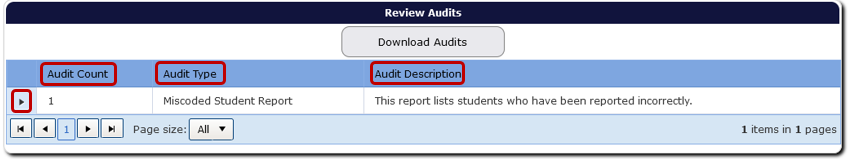 This expanded audit detail screen contains a table with student demographic information, audit comment, a green check mark to access the record, and a red “x” to delete the record.In audit details, the Comment is a message from ODE staff, indicating why the record is flagged as an error or warning. If the record needs a correction, click on the green check mark under the Fix column. This will allow users to review the record.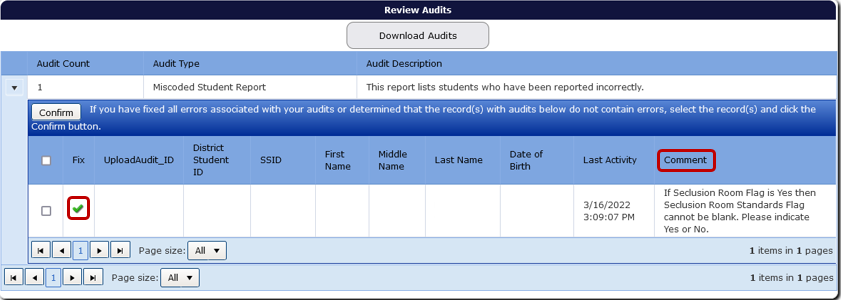 Once corrected, click the Save and Confirm button. This will save the corrections, and the system will remove the record from the audit list. The Last Activity column will reflect the date and time the last change was made.The Cancel button will undo any changes made to the record. The Return to Search takes the user back to the audit list, with the respective Audit Type expanded.If the audit description is unclear, contact an ODE staff member.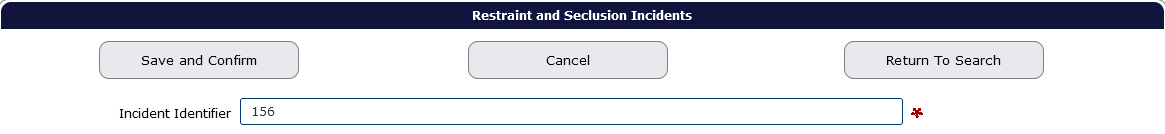 If the record is correct, users can confirm the record by clicking the Save and Confirm button while in the record. Or, if on the Audit List page, users can click on the box for the record, to the left of the Fix column, and then click the Confirm button. Users should not confirm any record(s) until they are sure it is not an error. When users Confirm a record, it disappears from the audit report permanently.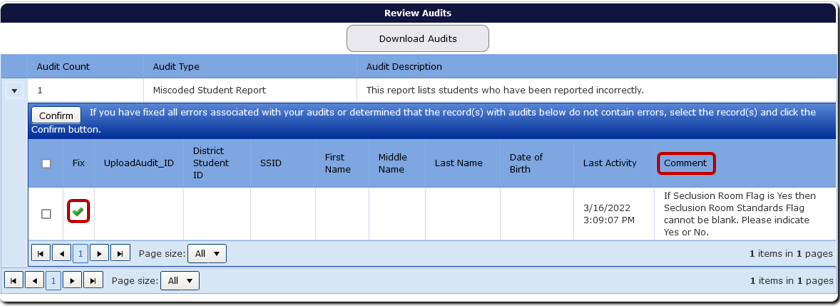 Users can also confirm all audits for the Audit Type, by clicking on the Select All box next to the Fix column, and then clicking the Confirm button. Do not Save and Confirm any records until you are sure there are no errors. When records are confirmed, they will disappear from the report.If the audit comment is unclear or the user is unsure how to resolve it, please contact an ODE staff member for assistance. It is best not to confirm an audit if the user is unsure what it is. If the audit is regarding an error, this could lead to inaccurate data.Secure File TransferTo send personally identifiable information to ODE staff, use Secure File Transfer. Go to the District Home page, and in the center right-hand side beneath Applications, select Secure File Transfer.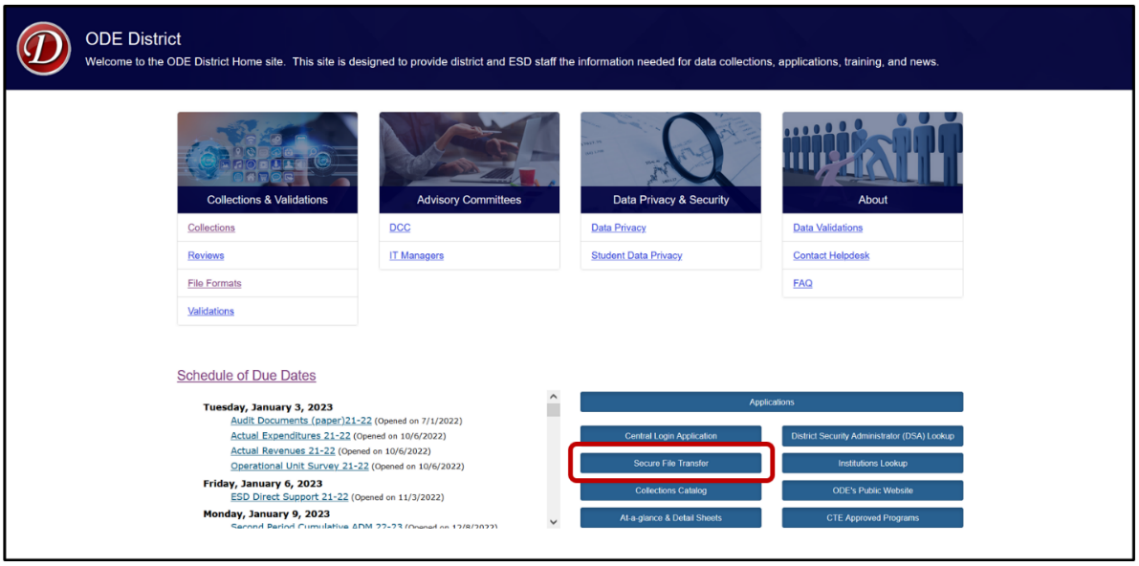 On the Secure File Transfer page, select the desired email(s) from the ODE Email List on the left. Users can select one email at-a-time, or by holding the Ctrl key, users can select multiple emails at once. Once selected, they will highlight in a blue hue.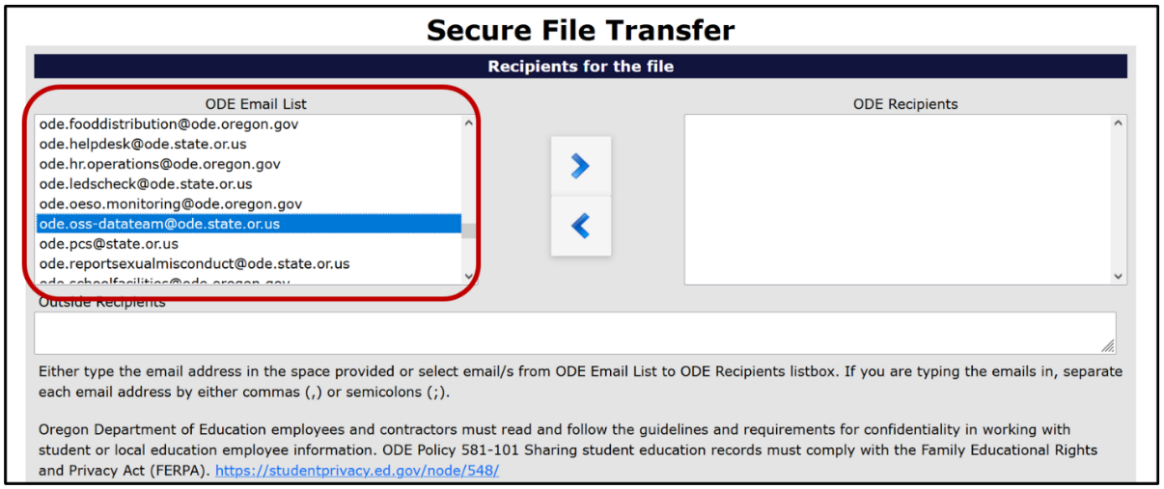 Once users select their desired ODE email(s), they can add them to the ODE Recipients list by selecting the right pointing arrow in the center of the application page.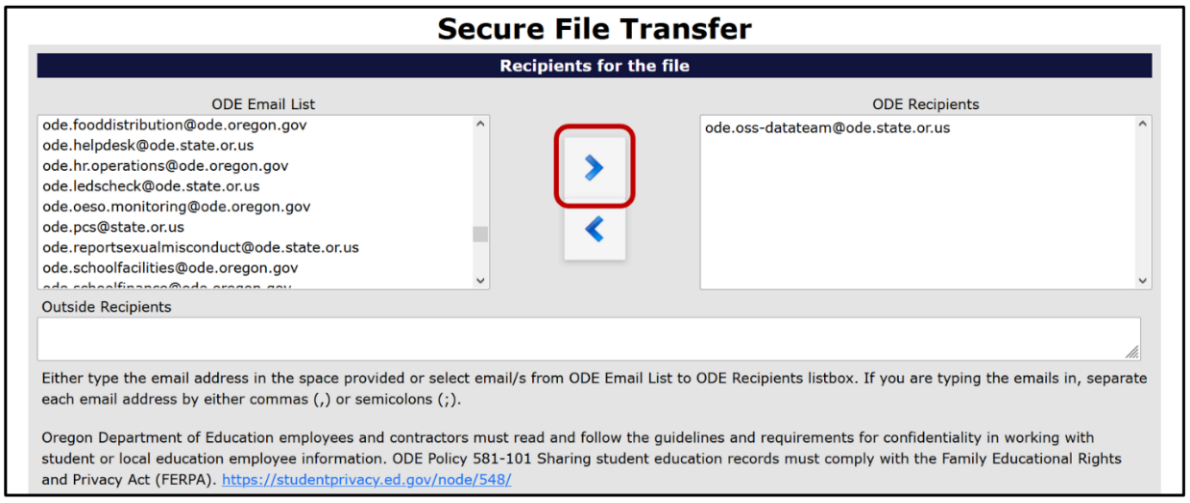 If the wrong email was added to the ODE Recipients list, users can select the incorrect email(s) in the ODE Recipients column and then select the left pointing arrow to remove them.If an intended recipient is not found in the ODE Email list, or to send to a non-ODE employee, users can write their email into the Outside Recipients textbox. Warning: emails written in this textbox require commas (,) or semicolons (;) to separate them. The system will read emails not separated in this manner as one singular email.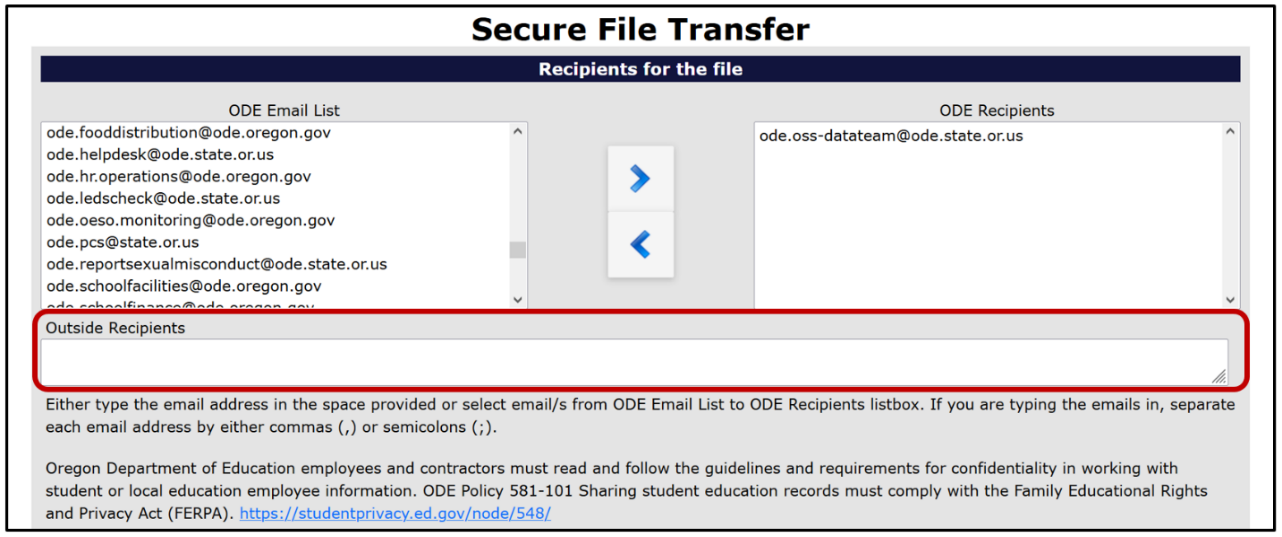 With all recipients selected, users must type their email address into the “Enter your email address” textbox.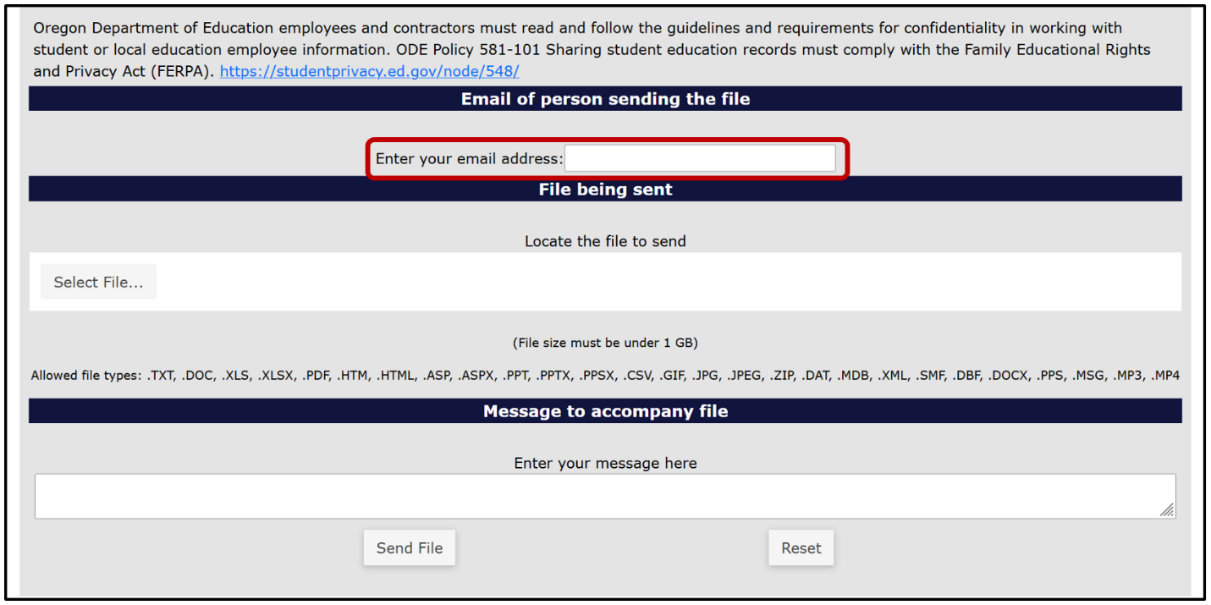 To add the file to be sent, select the Select File button.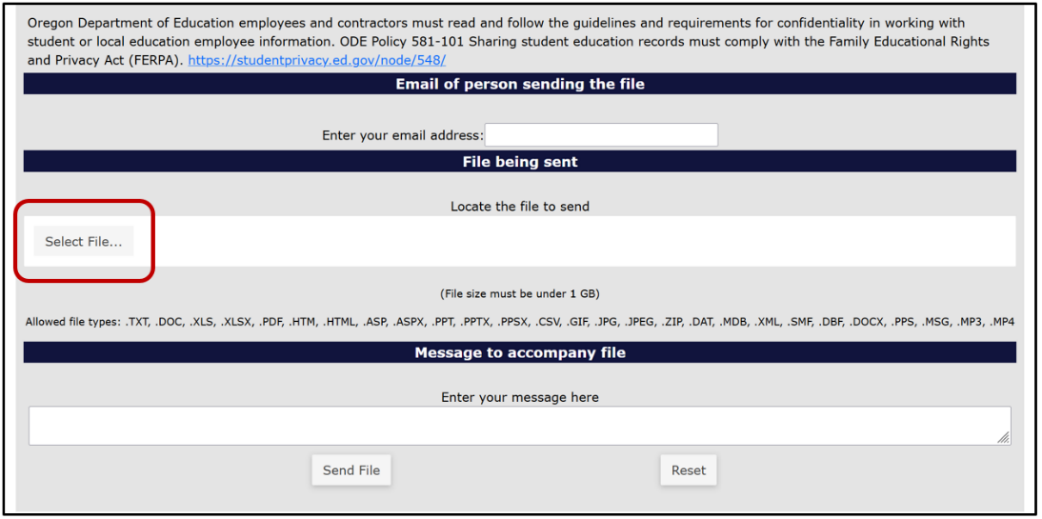 Find the desired file and select it. To select the file there are two methods. For the first method, users select the desired file, and then select the Open button in the window. For the second method, users double click the desired file.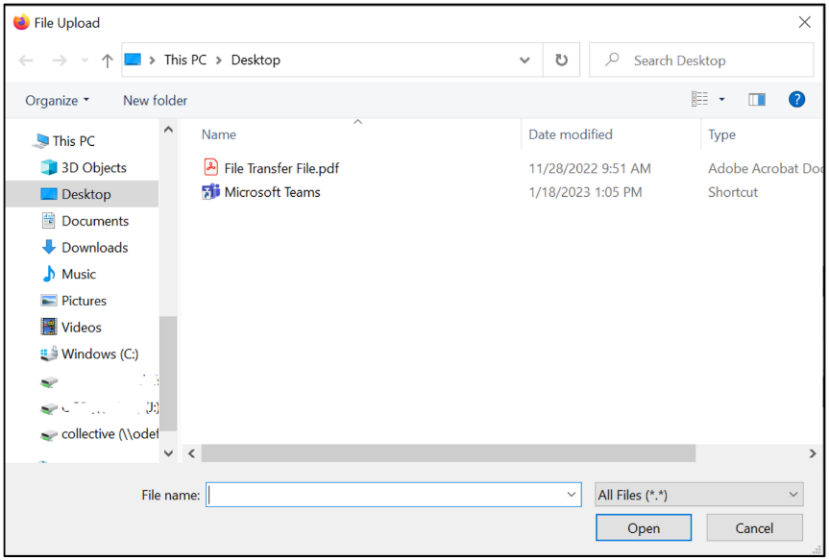 Users can type a message at the bottom of the page to add context and or anything else necessary for the recipients to know. This section is best thought of as the body of an email.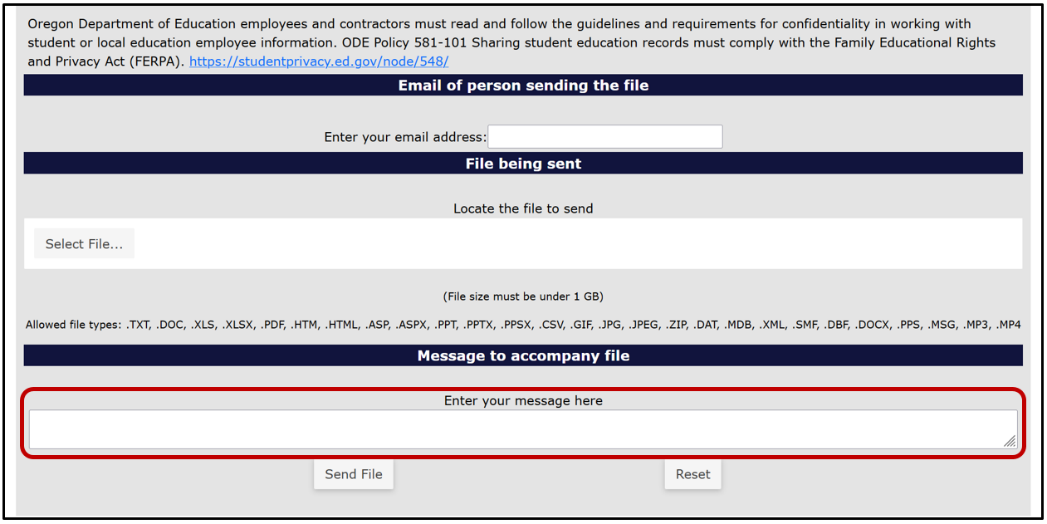 Finally, to send the file, select the Send File button at the bottom of the webpage.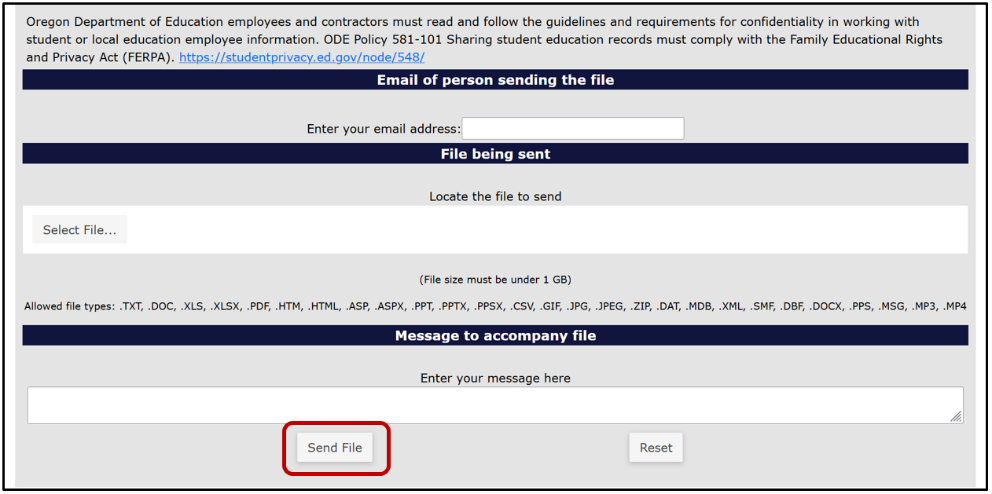 The recipient will receive an email with a web link. This link will take the recipient to a Secure File Transfer page on the ODE District website. They will enter their email address, the same address the user selected, and click the Submit Email Address button. The page will generate a Download button for the recipient to click, which downloads a zip file of the document the user sent.Frequently Asked Questions: Restraint and Seclusion Incidents CollectionQ:	How do I log into the district site?A:	Visit the ODE’s District webpage. Your site security administrator must give you permissions to access individual ODE Collections.Q:	Where do I find the Restraint and Seclusion Incidents Collection once I have logged into the site?A:	From the Application List, select Consolidated Collections, then the Student Collections drop menu. When the collection and review windows are open, Restraint and Seclusion Incidents will appear in the drop menu.Q:	Where do I find the User Guide document for the Consolidated Collections?A:	See the Consolidated Collections Student-Level Collections User Guide7 at the District website, or the ESO Consolidated Collections User Guide.Q:	What is the best way to submit data for my district?A:	Smaller schools and districts may want to submit the data through the ODE’s web submission process which allows submitters to enter each student record. Larger schools and districts will likely prefer to use the file upload process.Q:	How do I submit online through the web submission process?A:	Please see the section on Web Submission for information on submitting one record at a time for this collection.Q:	How do I upload files to the ODE for the Restraint and Seclusion Incidents Collection?A:	Please see the section on File Upload for information on uploading files to the collection.Q:	How can I see the successfully submitted records?A:	Go into the Restraint and Seclusion Incidents Collection and follow the steps below to view or print your current restraint and seclusion records.Hover over Student Collections, then Restraint and Seclusion Incidents 22-23Hover over Record Management, then click on Record MaintenanceLeave the search parameter fields blank and click the Search button. The institutions field will be defaulted to the submitting agency.Consolidated Collections will generate a list of all records submitted.Q:	What are Demographic Errors?A:	Demographic errors occur when a student record has three or more mismatches compared to the student’s record in SSID. In the record’s error screen, the fields in error will have a red outline. The Validation Errors message at the top of the record will display the fields in error in the Field Name column, as well as the incorrect value plus the SSID values in the Field Value column.Q:	What do I do when I receive an error that indicates a student is merged to another SSID?A:	The cause of this error is one student with two SSIDs. To fix this error, please work with district staff that works with the SSID system.Q:	How do I do a Production Download?A:	From Consolidated Collections, click the Reports tab, located next to the Status Tracking tabIn the Collection column, click on Restraint and Seclusion Incidents.In the Report Year column, click on the applicable collection year.In the Report Column, select Production Download Report.The system will generate an email to your email address, which contains a secure file link.On the generated web page enter your email address and the page will generate a Download icon.Click the icon to access the Production Download Report file.Q:	Will I need to enter data for a student who does not have an IEP?A:	Yes. You must enter Restraint and Seclusion information for all students. This includes students with and without IEPs.Q:	Do I need to enter data about a student’s disability?A:	Please use the special education flag to indicate whether the student was participating in an Individualized Education Plan (IEP/IFSP) on the incident date. Primary disability information is not a data element.Q:	Will the system allow me to indicate if both restraint and seclusion are involved in a single incident?A:	Yes. For each incident entered, the user is able to use two different flags within the record to indicate if the incident involved either restraint, seclusion or both.Q:	If a student is restrained multiple times within a close time period, is this documented and counted as one incident?A:	Incidents close in time separated by periods of de-escalation must be counted individually.Q:	What is the Steps Taken Code?A:	The Steps Taken Code is used to indicate the steps taken to decrease the use of restraint and seclusion for students restrained and secluded more than 10 times during the school year. OAR 581-022-2267 requires reporting of what steps have been taken by the public education program to decrease the use of restraint and seclusion for each student who was placed in restraint or seclusion more than 10 times. For example, if a student is restrained eight times and secluded two times, for a total of 10 times, then Steps Taken is required.Q:	What is the Seclusion Room Standards Flag?A:	Flag indicating the room that a seclusion occurred in meets all standards for seclusion rooms as per OAR 581-021-0568. Choose Y to indicate the seclusion occurred in a standard room or choose N to indicate that the seclusion occurred in a non-standard room.Q:	When is the best time to complete my Restraint and Seclusion Incidents data report and submit it to the ODE?A:	Agencies are required to have all Restraint and Seclusion Incidents data reported to ODE by 11:59 p.m. on July 10, 2023. Agencies are encouraged to start the reporting process when the collection opens on May 18, 2023 in order to correct any errors and verify that the data is correct before the collection closes. Please do not delay in starting the reporting process as this could result in inaccurate and untimely data submission.Q:	My district has no restraint and seclusion incidents to report. Do I need to complete a report?A:	Yes. All districts must complete the Restraint and Seclusion Incidents Data Collection. The Restraint and Seclusion Incidents Data Collection system has a verify button on the Consolidated Collection Status Tracking home page that all districts must use to validate their submitted data. Agencies can use the Verify button to indicate zero incidents to report.Q:	Are there reporting requirements pertaining to restraint and seclusion in addition to the ODE state collection?A:	Yes. OAR 581-022-2667(2)(a) requires each entity that has jurisdiction over a public education program to make its annual report about restraint and seclusion available in the following ways:To the public at the entity's main office and the website of the entity;The school board or governing body overseeing the entity;If the entity is an education service district, the component school districts of the education service district; and if the entity is a public charter school, the sponsor of the public charter school.Parents and guardians of students in a public education program shall be advised at least once each school year about how to access the report.Exception: Entities can suppress counts published in their annual reports to safeguard student confidentiality (see FERPA). Suppression rules for data are usually outlined in each agency’s policies.Q: 	I need access to the collection, how do I contact my District Security Administrator?A:	If you do not know who your District Security Administrator is, go to the District Home page, on the right-hand side beneath the applications button, and select District Security Administrator (DSA) Lookup. On the Search for Security Administrator page, enter an institution ID or District Name, then click the Search button.AppendixRestraint and Seclusion Incidents File FormatIconDescription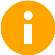 An information circle indicates an informational note.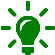 A light bulb indicates a useful tip.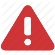 A warning triangle indicates a warning and the user should use caution.QuestionAnswerHow to report a student?Data TeamWhy won’t my data submit?Data Team (will refer to HelpDesk if needed)Audit/Error Corrections?Data TeamHow can I get a new user added?ODE Help Desk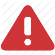 The privacy and security of student data depends upon you.People are the most important part of information securityRowColumnField NameData Element NameWidthData TypeZero PaddedRequiredData Element Description1A ChkDigitStdntIDSecure Student Identifier (SSID)10intYYODE assigned Secure Student Identifier (SSID) with a trailing check digit.2B DistStdntIDDistrict/Local Student Identifier10varcharNNIdentifier, assigned by the district, used to uniquely identify the student.3C ResdDistInstIDResident District Institution Identifier10intYYODE assigned Institution Identifier for the Resident District.  The District responsible for the education of the student and also is the basis on which the State School Fund, the Common School Fund, and the County School Fund are distributed to local districts.  Special provisions apply as defined in ORS 339.133, 338.155(1), and 338.165.4D ResdSchlInstIDResident School Institution Identifier10intYYODE assigned Institution Identifier for the Resident School.  The School responsible for the education of the student and also is the basis on which the State School Fund, the Common School Fund, and the County School Fund are distributed to local districts.  Special provisions apply as defined in ORS 339.133, 338.155(1), and 338.165.5E AttndDistInstIDAttending District Institution Identifier10intYYODE assigned Institution Identifier for the Attending District.  The District where the student is receiving instruction and where state assessments are administered.6F AttndSchlInstIDAttending School Institution Identifier10intYYODE assigned Institution Identifier for the Attending School.  The School where the student is receiving instruction and where state assessments are administered.7G InstFillInstitution Filler20varcharNNReserved for future use.8H LglLNmLegal Last Name50varcharNYLegal last name of the student.9I LglFNmLegal First Name40varcharNYLegal first name of the student.10J LglMNmLegal Middle Name40varcharNNLegal middle name of the student.11K GnrtnCdGeneration Code4varcharNNName suffix of the student (i.e. Jr., II, III).12L PrfrdLNmPreferred Last Name50varcharNNPreferred last name of the student.13M PrfrdFNmPreferred First Name40varcharNNPreferred first name of the student.14N PrfrdMNmPreferred Middle Name40varcharNNPreferred middle name of the student.15O BirthDtTxtDate of Birth8datetimeYYDate the student was born.16P GndrCdGender Code1charNYCode indicating the gender of the student.17Q HispEthnicFgHispanic/Latino Ethnic Flag1charNYIndicates a student of Cuban, Mexican, Puerto Rican, South or Central American, or other Spanish culture or origin, regardless of race. The term, “Spanish origin,” can be used in addition to “Hispanic or Latino.”18R AmerIndianAlsknNtvRaceFgAmerican Indian/Alaskan Native Race Flag1charNYIndicates a student having origins in any of the original peoples of North and South America (including Central America), and who maintains tribal affiliation or community attachment.19S AsianRaceFgAsian Race Flag1charNYIndicates a student having origins in any of the original peoples of the Far East, Southeast Asia, or the Indian subcontinent including, for example, Cambodia, China, India, Japan, Korea, Malaysia, Pakistan, the Philippine Islands, Thailand, and Vietnam.20T BlackRaceFgAfrican American Race Flag1charNYIndicates a student having origins in any of the black racial groups of Africa.21U WhiteRaceFgWhite Race Flag1charNYIndicates a student having origins in any of the original peoples of Europe, the Middle East, or North Africa.22V PacIslndrRaceFgNative Hawaiian/Other Pacific Islander Race Flag1charNYIndicates a student having origins in any of the original peoples of Hawaii, Guam, Samoa, or other Pacific Islands.23W RaceFillRace Filler1charNNReserved for future use.24X LangOrgnCdLanguage of Origin Code4varcharYYCode indicating the first language spoken in an individual's home in their early or earliest childhood.  One's first language or native language.25Y SSNPartial Social Security Number4varcharYNLast four (4) digits of the Social Security Number of the student.26Z EnrlGrdCdEnrolled Grade Code2charYYCode indicating the enrolled grade level of the student; or a grade level assigned to an ungraded student based on student age.27AAAddrStreet Address45varcharNYStreet Address of the student's primary residence.28ABCityCity20varcharNYCity where the student's primary residence is located.29ACZipCdZip Code5varcharYYFirst five digits of the postal Zip Code of the student's primary residence.30ADZip4CdZip Plus Four Code4varcharYNPlus four portion of the postal zip code of the student's primary residence.31AEResdCntyCdResident County Code2varcharYYCode indicating the county of legal residence of the student's parent or legal guardian or the county of residence of an emancipated minor student.32AFPhnPhone Number10varcharNNPhone Number (Area Code, Prefix, and Exchange) of the student.33AGTchrFillTeacher Filler50varcharYNReserved for future use.34AHHSEntrySchlYrHigh School Entry Cohort School Year4varcharYNSchool year the student entered high school in the format XXYY. (i.e. 0809 for the 2008-2009 school year).  Indicates the ninth grade cohort group associated with the student.35AIFillStudent Filler16varcharNNReserved for future use.36AJEconDsvntgFgEconomically Disadvantaged Flag1charNYIndicates student eligibility for a Free or Reduced Lunch program.37AKTtl1FgTitle I Flag1charNNIndicates the student is being served in a Title I Targeted Assisted School (TAS). Does NOT include students served in a Title I School Wide Program (SWP).38ALSpEdFgSpecial Education Flag1charNYIndicates student participation in an Individualized Education Plan (IEP/IFSP).   39AMSect504FgSection 504 Flag1charNNIndicates student eligibility for Section 504 services40ANMigrntEdFgMigrant Education Flag1charNYIndicates student participation in a program designed to assure that migratory children receive full and appropriate opportunity to meet the state academic content and student academic achievement standards.41AOIndianEdFgIndian Education Flag1charNNIndicates student participation in a program designed to meet the unique educational and culturally related academic needs of American Indians.42APELFgEnglish Learner Flag1charNNIndicates a student who is an English Learner.43AQDstncLrnFgDistance Learning Flag1charNNIndicates student participation in a distance learning program or a program that includes online coursework.44ARHomeSchlFgHomeschooling Flag1charNNIndicates that the student is registered to receive homeschool instruction.45ASTAGPtntTAGFgPotentially Talented and Gifted Flag1charNNIndicates that the student demonstrated the potential to perform at the 97th percentile.  The definition for this field is established by the district.46ATTAGIntlctGiftFgIntellectually Gifted Flag1charNNIndicates that the student scored at or above the 97th percentile on a nationally standardized test of mental ability.47AUTAGAcdmTlntRdFgAcademically Talented Reading Flag1charNNIndicates that the student scored at or above the 97th percentile on a standardized test of total reading.48AVTAGAcdmTlntMaFgAcademically Talented Math Flag1charNNIndicates that the student scored at or above the 97th percentile on a standardized test of total mathematics.49AWTAGCrtvAbltyFgCreative Ability Flag1charNNIndicates that the student demonstrated original or nontraditional methods in thinking and producing.  The definition for this field is established by the district.50AXTAGLdrshpAbltyFgLeadership Ability Flag1charNNIndicates that the student demonstrated ability in motivating the performance of others either in educational or non-educational settings.  The definition for this field is established by the district.51AYTAGPrfmArtsAbltyFgVisual and Performing Arts Ability Flag1charNNIndicates that the student demonstrated ability in dance, music or art.  The definition for this field is established by the district.52AZTrnstnProgFgTransition Program Flag1charNNIndicates a Special Education student of high school or post high school age (up through the age of 21) who has not graduated with a regular diploma and are not working towards a regular or modified diploma.53BAAltEdProgFgAlternative Education Program Flag1charNNIndicates that the student has been placed by the district in an Alternative Education Program(s) based on criteria described in OAR 581-022-1350 (5).54BBAmerIndianTrbMbrshpCdAmerican Indian Tribal Membership Code3charYNIndicates a student having membership in any Federally recognized tribe.55BCAmerIndianTrbEnrlmntNbrAmerican Indian Tribal Enrollment Number10varcharYNIdentifier indicating the student's Native American tribal membership. 56BDDemogFillDemographic Filler11varcharNNReserved for future use.57BEIncdntIDIncident Identifier10varcharNYA unique identifier for each incident of restraint and/or seclusion.58BFIncdntDtIncident Date8datetimeYYThe date the restraint and/or seclusion occurred.59BGRstrntFgRestraint Flag1charNYFlag indicating that the incident involved restraint.60BHSclsnFgSeclusion Flag1charNYFlag indicating that the incident involved seclusion.61BIRmLockFgRoom Locked Flag1charNNFlag indicating that seclusion occurred in a locked room.62BJUntrndStfFgUntrained Staff Flag1charNYFlag indicating that at least one staff member administering restraint or seclusion during this incident was not trained.63BKStepTkn1CdSteps Taken Code 13varcharYNCode indicating the steps taken to decrease the use of restraint and seclusion for students restrained or secluded more than 10 times during the school year.64BLStepTkn2CdSteps Taken Code 23varcharYNCode indicating the steps taken to decrease the use of restraint and seclusion for students restrained or secluded more than 10 times during the school year.65BMStepTkn3CdSteps Taken Code 33varcharYNCode indicating the steps taken to decrease the use of restraint and seclusion for students restrained or secluded more than 10 times during the school year.66BNStepsTknCmntSteps Taken Comment5000varcharNNComment for additional or "other" steps taken.67BOSclsnRmStndrdMetfgSeclusion Room Standards Flag1CharNNFlag indicating the seclusion room meets all standards for seclusion rooms as per OAR 581-021-056868BPInjuryToStdntFgInjury to Student Flag1charNYFlag indicating that the use of restraint or seclusion resulted in injury of a student.69BQInjuryToPrsnnlFgInjury to Personnel Flag1charNYFlag indicating that the use of restraint or seclusion resulted in injury of a staff member.70BRDthOfStdntFgDeath of Student Flag1charNYFlag indicating that the use of restraint or seclusion resulted in the death of a student.71BSDthOfPrsnnlFgDeath of Personnel Flag1charNYFlag indicating that the use of restraint or seclusion resulted in the death of a staff member.